Zoznam položiek - foto.							Príloha č.2Časť 1. – Kancelársky nábytokPol. č. 1 - Pohovka Amber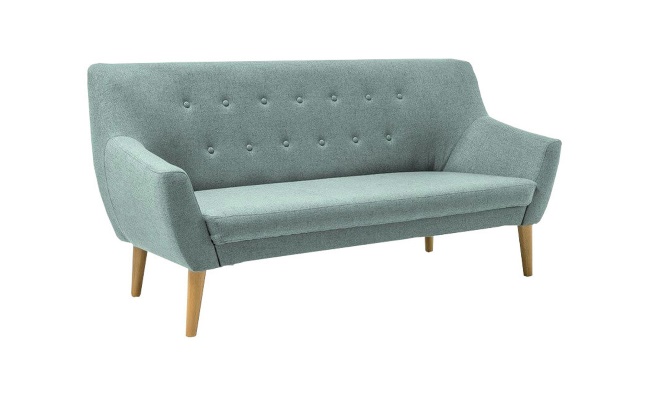 Pol. č. 2 - Kreslo ako kreslo Amber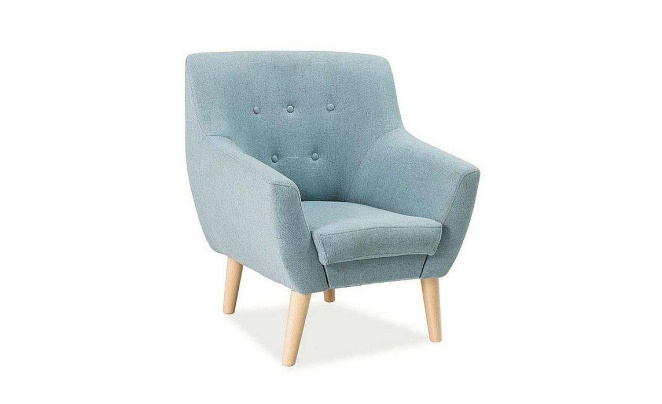 Pol č. 3 - Kancelárske kreslo Eduard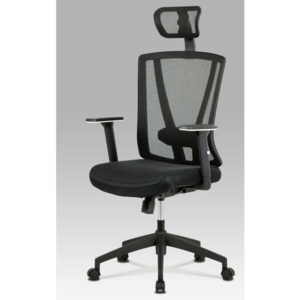 Pol. č. 4 – Kancelárske kreslo FM 2120 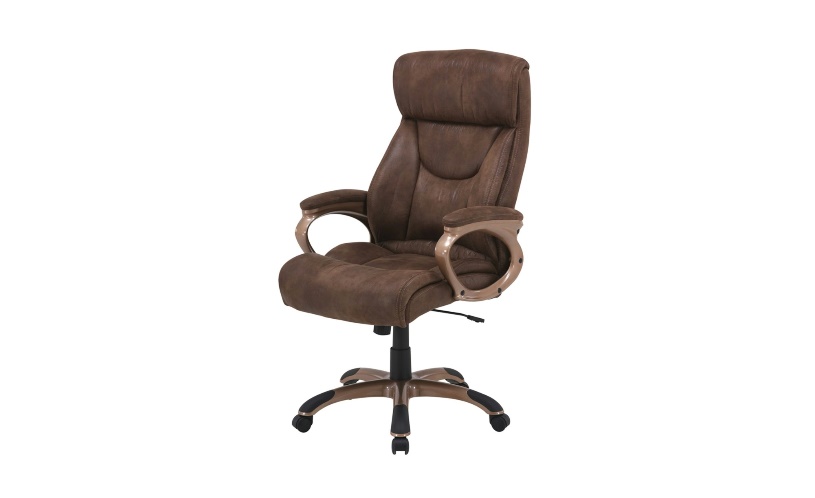 Pol. č. 5 – Konferenčná stolička ISO 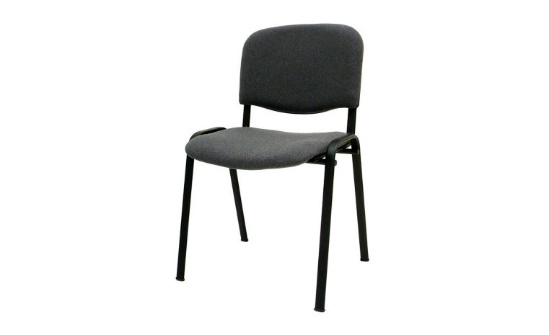 Pol. č. 6  a č. 7- Kancelársky stôl rohový pravý a ľavý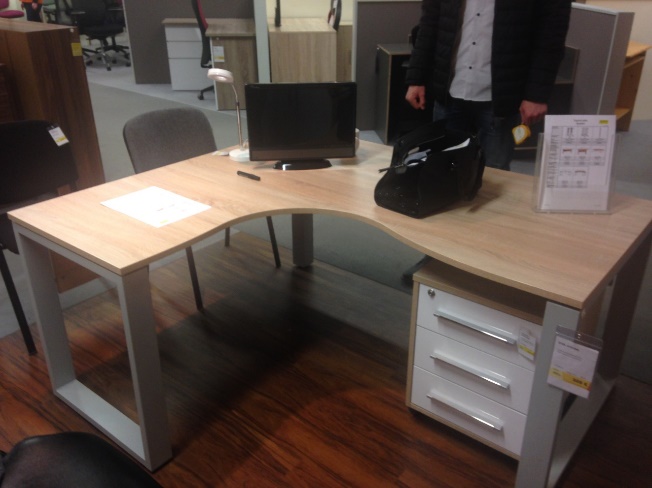 Pol. č. 8 – Kontajner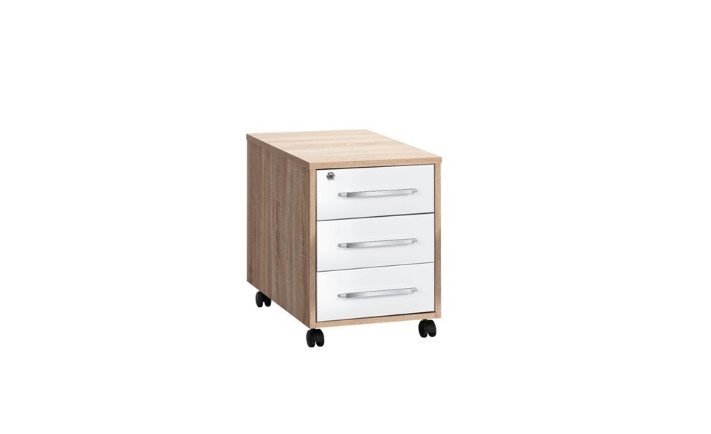 Pol. č. 9 – Regál vysoký úzky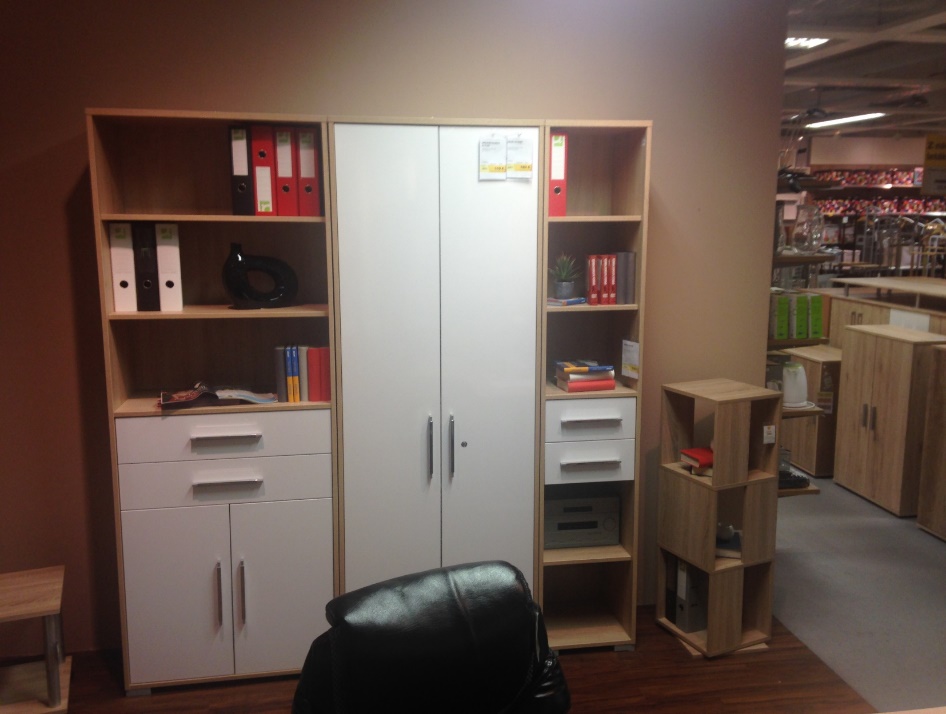 Pol. č. 10 – Regál vysoký široký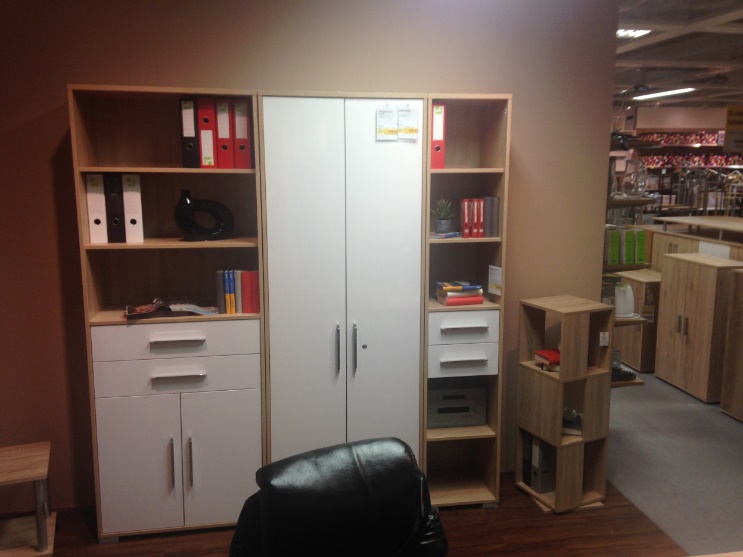 Pol. č. 11 – Regál nízky úzky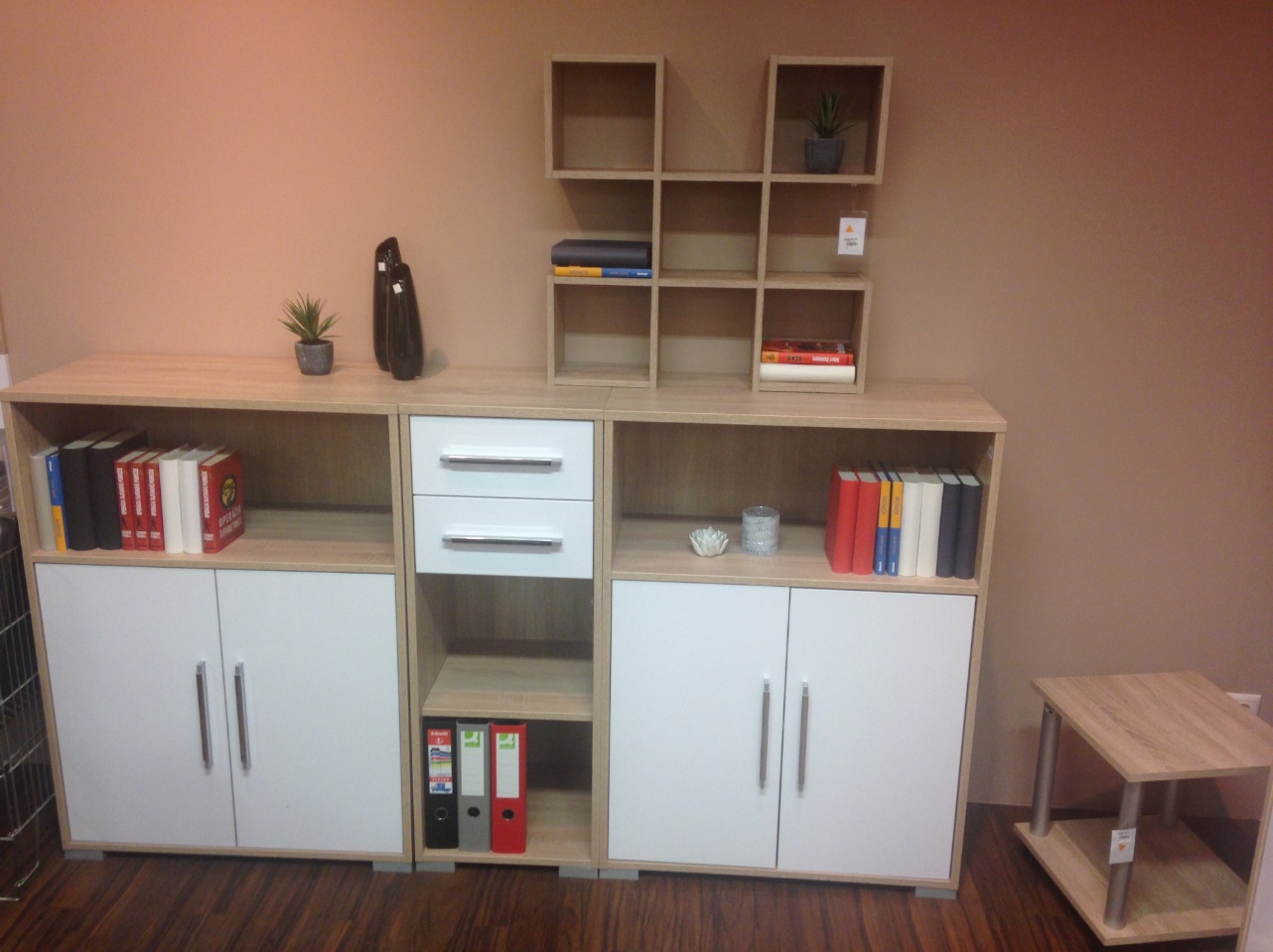 Pol. č. 12 – Regál nízky široký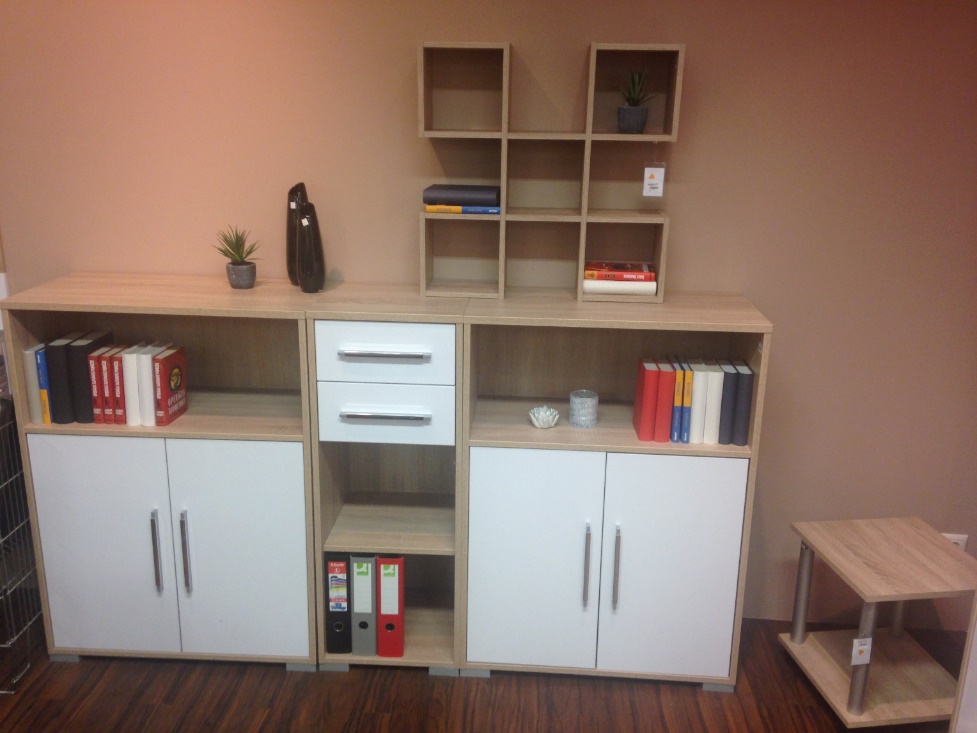 Pol. č. 13 – Otočný regál ako NETTO			                                                                             	        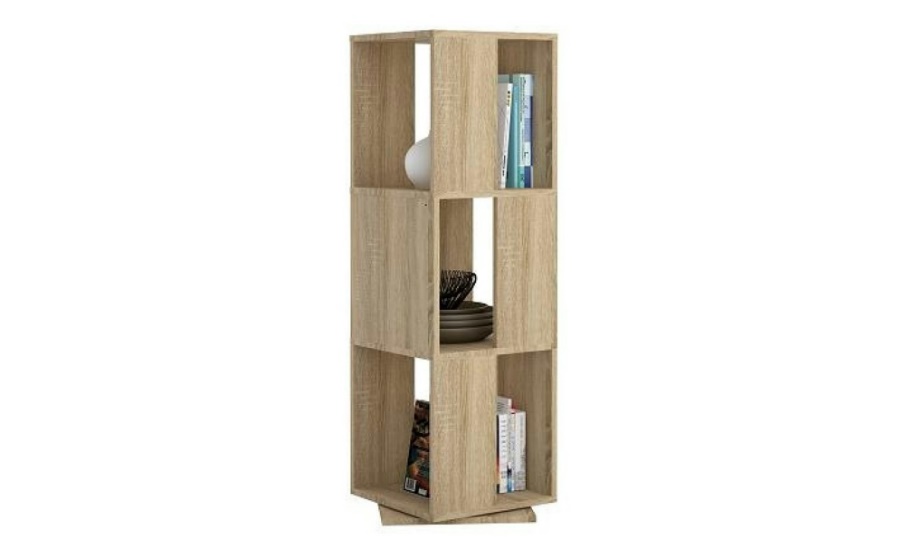 Pol. č. 14 – Stolík prístavný ako Jango 11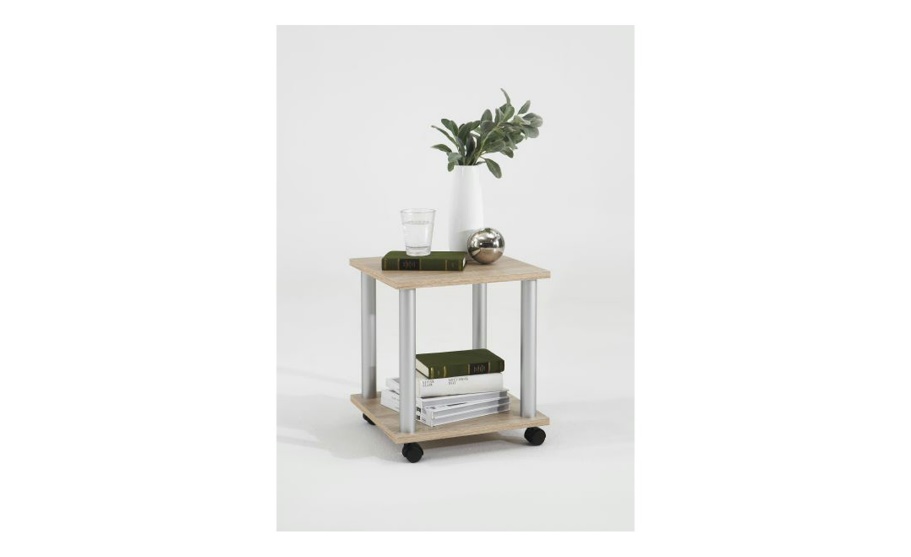 Pol. č. 15 – Vešiak predsieňový panelový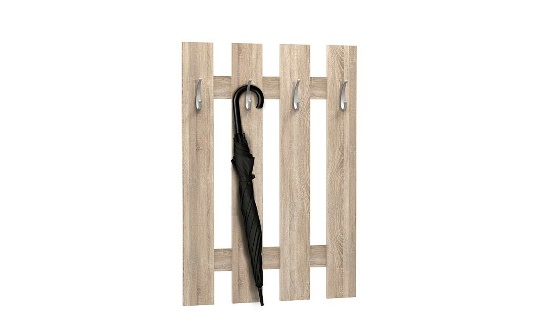 Pol. č. 16 – Konferenčný stolík Klara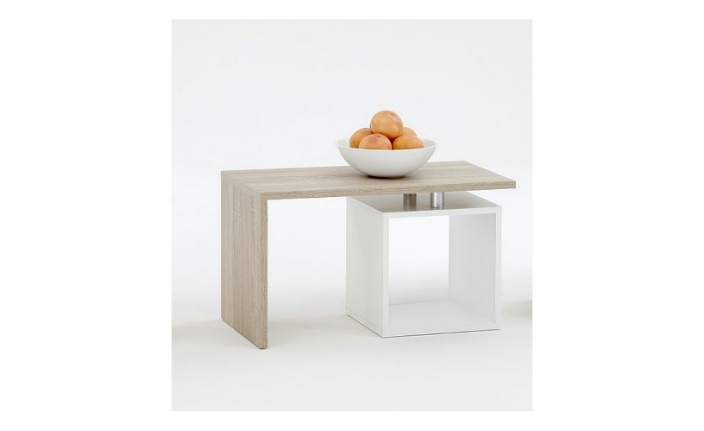 Pol. č. 17 – Pracovný stôl s nohamiDoska drevená + kovové nohy.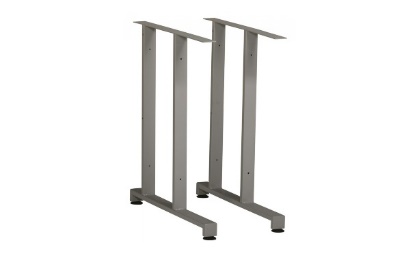 Časť 2. – Kuchynská zostavaPol. č. 18 – Kuchynská zostava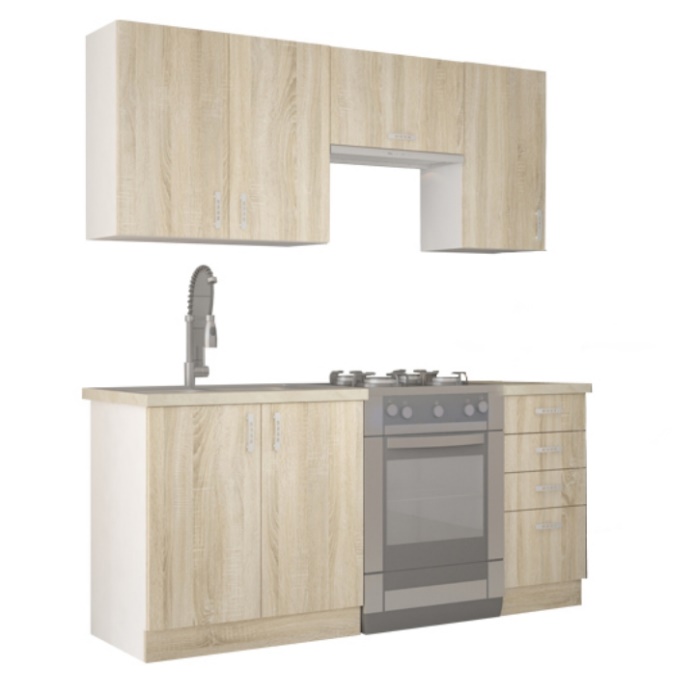 Poznámka: Bez drezu a elektrospotrebičov.